КОММЕРЧЕСКОЕ ПРЕДЛОЖЕНИЕ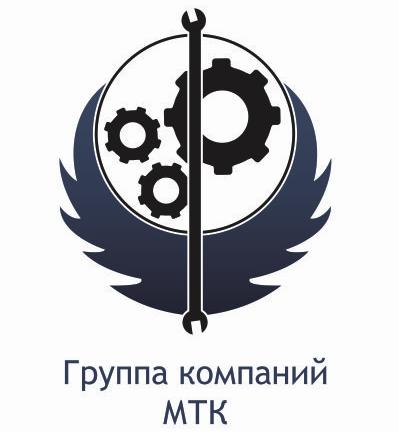 Группа компаний ООО «МТК» совместное Российско-Китайское предприятие, занимающаяся поставкой спецтехники (бульдозеры, погрузчики, самосвалы, автокраны и др.), а так же запасных частей к ней, производства КНР. Имея большой опыт и слаженный коллектив, готова осуществить поставку спецтехники для нужд вашей организации: Каток однобарабанный Lutong LT214B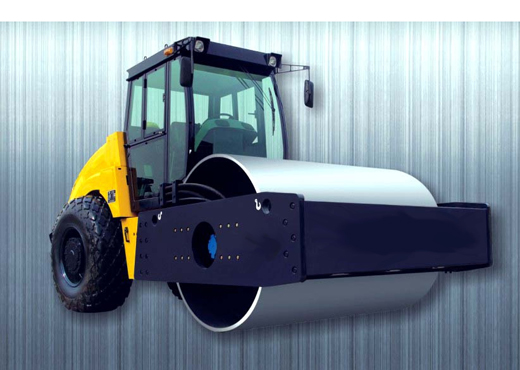 Cтоимость: 2 800 000руб. Эксплуатационная масса14000 кгСтатическая линейная нагрузка342 Н/смАмплитуда вибрации1.8/0.9 ммЧастота вибрации30 ГцЦентробежная сила290/160 кНТранспортная скорость10.5 км/чРадиус поворота7000 ммДлина5820 ммШирина2278 ммВысота3000 ммРабочая ширина2100 ммКолёсная база3160 ммДорожный просвет432 ммМощность85 кВтДвигатель Yuchai-DeutzYC6108G